www.aquacity.hr           T: 00385-42-421-612               E-mail: info@aquacity.hr_____________________________________________________________________________________________________________________   JELOVNIK  - 11. mjesec 2020.____________________________________________________________________________TD Aquacity d.o.o.,  Hallerova aleja 8,  42000 Varaždin,OIB: 08191654354     MB:03514951     IBAN: HR64234000911001960661.  TJEDANPon     02.11.-Uto     03.11-Sri        04.11.Kelj varivo, pileći file sa žara, mini kroasan, kruhČet      05.11.Pohana svinjetina, rizi-bizi, salata, kruh.Pet      06.11.Čufte, pire krumpir, kruh2. TJEDANPon     09.11.Paprikaš od svinjetine, tjestenina, salata, kruh.Uto      10.11.Pohani pileći file, restani krumpir , salata, kruh.Sri        11.11.Špageti bolognese, kiseli krastavci, voće, kruh.Čet       12.11.Fino varivo, hrenovka ,mini krosan, kruh.Pet       13.11.Pizza, voće3. TJEDANPon      16.11.Rižoto od svinjetine ,salata, kruh.Uto      17.11.Gulaš varivo s krumpirom, mini kroasan, kruh.Sri        18.11.-Čet      19.11.Pečena svinjetina, pire krumpir, salata, kruh.Pet      20.11.Tuna s tijestom i povrćem,,voće, kruh.4. TJEDANPon      23.11.Grah ričet s rezanom kobasicom, palačinke, kruh.Uto      24.11.Pileći file s žara, povrće na maslacu, kruh.Sri        25.11.Naravni svinjski odrezak, tjestenina, salata, kruh.Čet       26.11.Pohani oslić file, krumpir salata, kruh.Pet        27.11.Mahune varivo, hrenovke, mini krosan, kruh.5.TJEDAN Pon     30.11Pečena svinjetina, đuveđ riža, salata, kruh.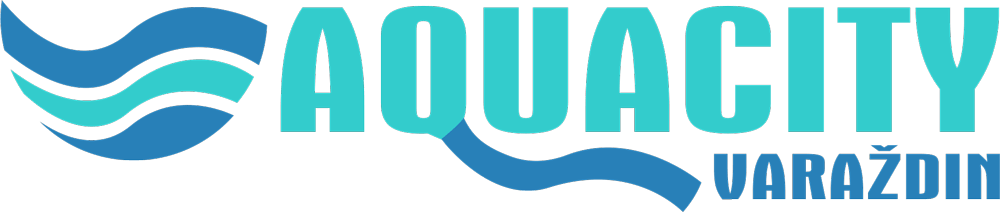 